Geology 340 Lab 7: 3-D VisualizationSmiley FaceUsing the VRML commands we learned in class or other 3D software like Wings (see below), create a 3D representation of a goofy head of some sort.  The face must contain a minimum of the following:Two (2) eyes		One (1) nose		One (1) mouth		One (1) head		One (1) silly hatThe face must be in color, but the colors are of your choosing.	(20 points)Create a 3D model (VRML or Wings or other) of the Frank Family science center and its surroundings.  The model must include multiple different objects, but you can pick which objects you want to use and which features you wish to show.  Strive to produce as much accuracy and detail as possible in your representation - you will need to wander around the building and grounds to measure and "groundtruth" your 3D construction.Grading RubricWhen you are done, turn in the final version of each 3D file (for VRML, the .wrl file; for Wings3D, the Wings file).Optional – Wings3D or other 3D rendering softwareFor each of these projects, you may either write VRML code using a text-based editor like Notepad++, or you may use the 3D modeling software accessible from the course web page.  I have Wings3D (demonstrated in class) linked there; you can also use another 3D modeling package if you wish. Remember that the goal for the Frank building is to be very accurate, so if you use Wings3D or another package, you’ll need to construct it carefully.Wings3D is multi-platform and powerful, but the interface is difficult to learn.  If you use it, you can turn in your Wings3D files as your homework instead of VRML files.Viewing VRMLIf you use VRML on a Windows machine, you may use the Qiew program or one of the other viewers on the course web page.  The magic of Bing! – Bing’s maps feature provides very detailed views of each side of the building under bird’s eye view. That can be helpful to check on details of what you’re building.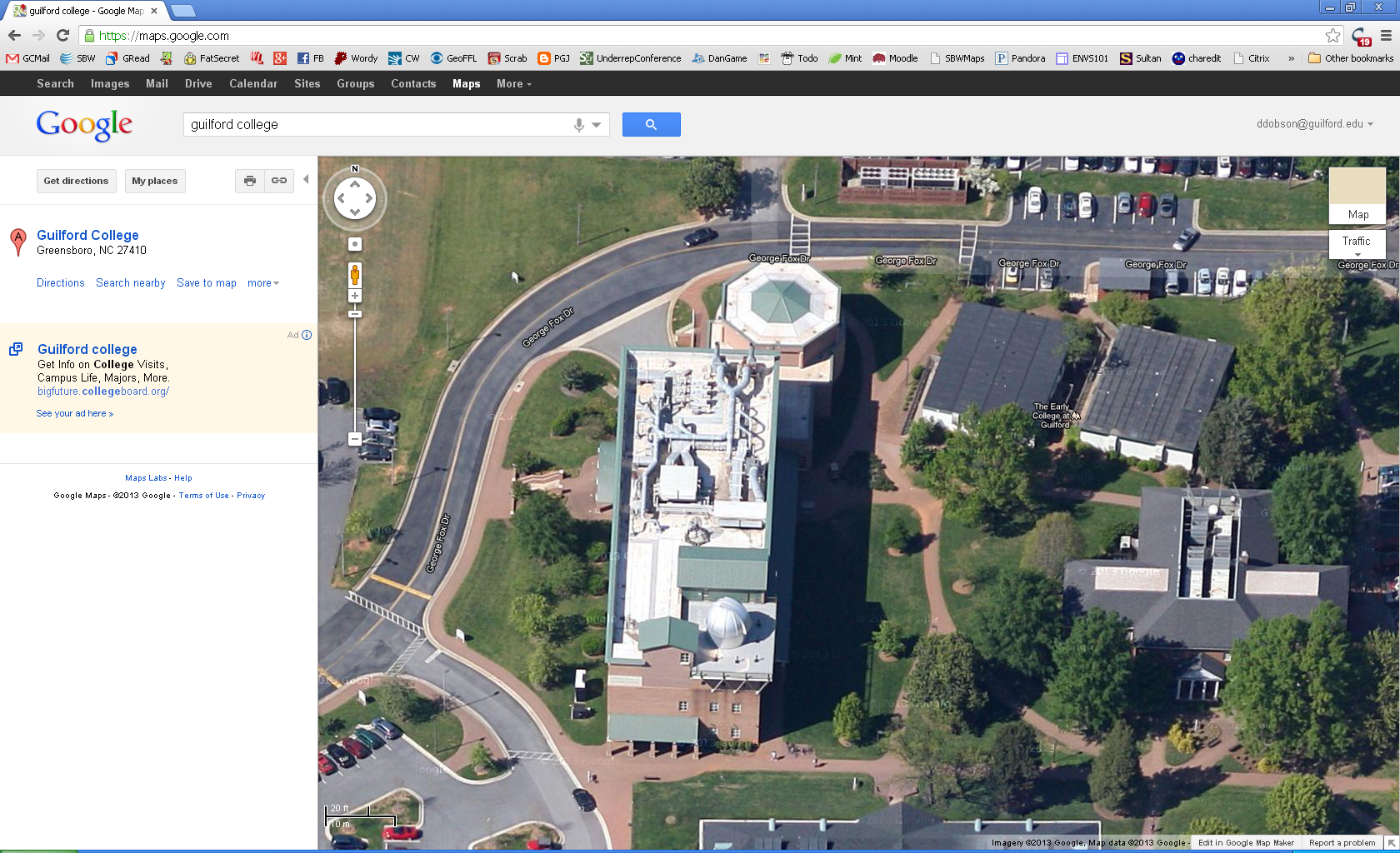 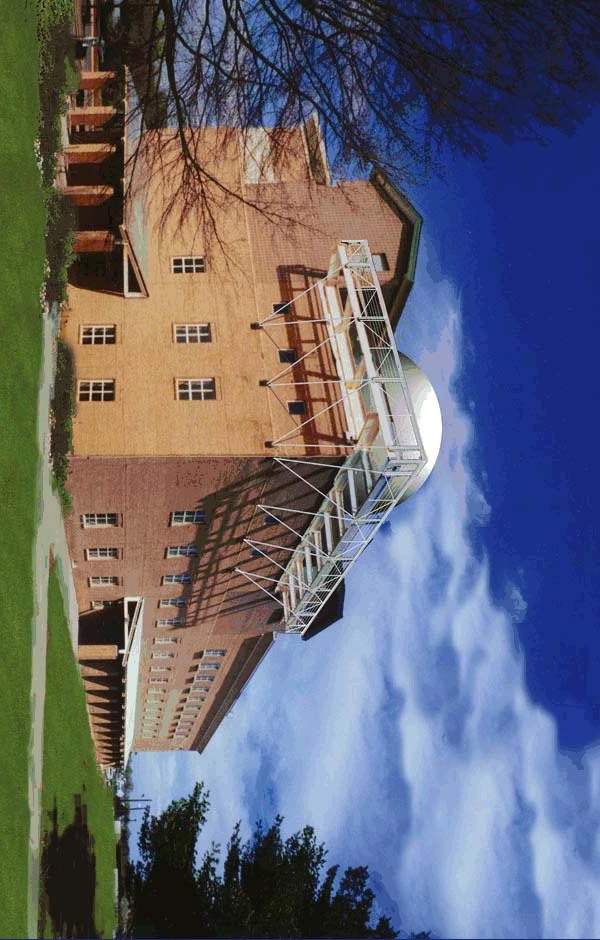 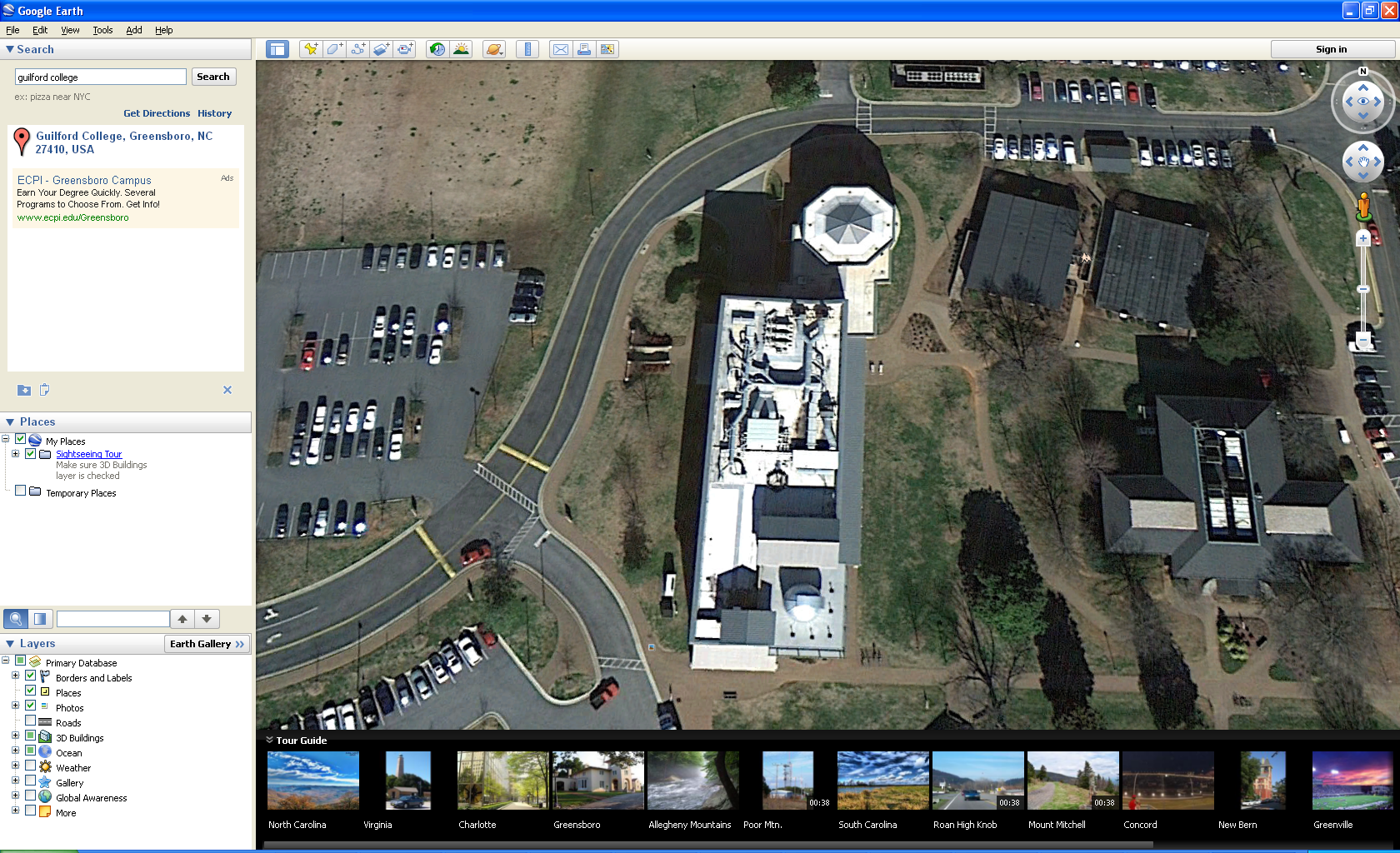 Points50/8065/8080/80Level of DetailAt least 6 objectsBasic building features shownDimensions fairly accurateAt least 15 objectsAll major building features shown; some extra detail features also shownDimensions very accurateAt least 30 objectsNearly all building features shownDimensions extremely mathematically accurate